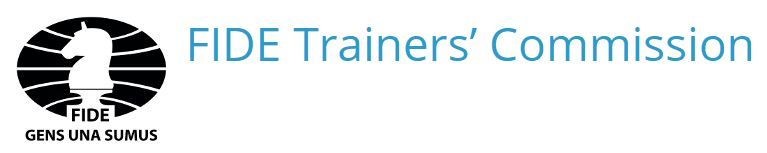 Direct & Upgrade Trainer Title Application FormFIDE ProfileName:									FIDE ID:			Federation:			Rating: Current:			Highest and Year:D.O.B.:				FIDE Titles:E-Mail:							Mobile Phone:		Please answer Questions 1-3 given below – take as much space as you need – and attach any supporting documents you might have Overall Student Results. Please tell us about your students, how long and what you did with them as a trainer to help their development, and of course to share your successes in general and specifically that of your best students. Experience/Special Achievements. Please tell us about the range of and general level of your students, their numbers, and the years you have worked as a trainer, and if you have achieved any recognition. Trainer & Related Professional Skills. Please let us know of any skills that you have that are related to or proven useful to your work as a trainer, including areas such as teaching, publishing, organising, business, and technology. I hereby confirm the information provided is accurate and agree to the terms and conditions for participation. -----------------------------------------------------------------------------SignatureName:									Date: